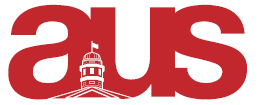 Motion of Endorsement for the Yes Committee of the Proposed Arts Internship Office Fee ReferendumWhereas, the Arts Internship Office coordinates programs such as the Arts Internship Program (AIP), which provides career and internship opportunities to students at McGill with the possibility of attaining academic credit, and the Arts Research and Internship Awards (ARIA), which administers financial awards for Arts and Arts & Science students to conduct academic research under the supervision of faculty members; Whereas, the Arts Internship Office has been funded to date entirely through the Insertion dans le milieu du travail grant of the Ministère de l’Éducation du Loisir et du Sport (MELS), a branch of the government of Quebec;Whereas, this Insertion dans le milieu du travail grant of the Ministère de l’Éducation du Loisir et du Sport (MELS) program has recently been cut by the government of Quebec due to provincial budget cuts;Whereas, the existence of the Arts Internship Office and its related programs such as the Arts Internship Program and the Arts Research and Internship Awards is now threatened as the office will have no source of funding due to these new budget cuts;Whereas, under the leadership of the current Dean of Arts and AUS President, a collaborative partnership between the students in the Faculty of Arts and a group of philanthropic donors can support the office through the levying of a new five-year AIO Fee and the creation of a philanthropic endowment which will then support the office thereafter;Whereas, a petition of interested students has brought forth this question regarding the proposed Arts Internship Office Fee for the upcoming AUS referendum period;Whereas, a petition of interested students has also brought forth a “Yes Committee” for the referendum question; Be it resolved, that AUS Council adopt a position of endorsement for the “Yes Committee” in the upcoming referendum being brought forth by petition for the Arts Internship Office Fee.Be it resolved, that the AUS supports the AIO “Yes Committee” through the AUS website and social media.Be it resolved, that the AUS recognizes the Arts Internship Office as a tool with immense benefits for the Arts community which aids Arts students with resources to find and obtain internships while also providing monetary support.Moved by, Ana Vermeulen, RSUSLina Alvarez Jaramillo, CLASHSAAva Liu, AUS President 